Communities 4 Families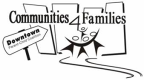 Meeting MinutesMay 15, 2019Present: Carrie Costello, Cory Derrett, Rhonda Elias-Penner, Genny Funk-Unrau, Gabriela Galli, Hope Honeygham, Leslie Richards, Irene Sheldon, Jess Smith, Cheryl Starr, Nancy Tovell Regrets: Carmen Court, Monica Dinney, Karen Howgate, Anne Sikora, Karen Ste. MarieStaff Present: Ingrid Peters Derry Chair: Irene Sheldon Recorder: Ingrid Peters DerryRecognition of Treaty One lands Welcome and Introductions  Presentation:  Carrie Costello, familiesforward and BRIGHT coachingfamiliesforward is the parent-child Coalition in Fort Rouge/River Heights.  They do some granting as well as running some of their own programs.  About 10-15% of their budget is for grants - ongoing support for an indoor playground, rhyme and story time group.  They also support Mosaic partnerships. Kids@Play program - familiesforward hires staff to run the program out of community centres and churches in the area. This provides a place to play every day except Sunday.  809 different people served their Kids@Play - about ¼ of these are dads, especially during Saturday programming.    They do surveys to make sure parents give feedback and comments.Projects: Literacy for Life grant - out of Access Fort Garry.  Reach Out and Read - a program for doctors and public health nurses to discuss literacy during health appointments with young children.  They are hoping to expand.  Drs and nurses are happy to do this and give out books.  308 books have been given out in less than 6 months.  First Books is a source of books for this project.  Nobody’s Perfect program in Mandarin - has been very popular.  They hope to continue that program.BRIGHT coachingThis is a research project providing early intervention while children are on a waitlist for services (around suspected developmental delays).Helping parents to help their children while they are waiting for services:It provides families with resources on what to expect and how to be proactive with their child’s skill developmentIt connects families with a coach who has been trained to help guide and support families with a child on a wait list.  Coaching sessions are done by phone.It connects families to other families so they can share experience and knowledge on an online community discussion board Parents can sign up if:Their child is between 1 ½ and 4 ½ years old and not starting kindergarten within the next 6 monthsTheir child was put on a wait list for developmental services or assessments in the last 6 monthsThey are willing to complete 3 research assessmentsThey have regular access to the internetAnd are comfortable talking and reading in English A study for the next 4 months.  There is also an advocacy component that goes with this.  Manitoba coordinator: spierce@rccinc.ca Consent AgendaApproval of AgendaApproval of Minutes of April 17, 2019 – under “Announcements – WRHA” could you please indicate that for Measles (MMR) vaccine, the first dose is given at 1 year of age and the second booster dose (to ensure full protection) is given between 4-6 years of age.All agreed that we approve the Consent Agenda with the changes requested in the minutes.  Gabriela/RhondaAnnouncements and /or Emerging IssuesMosaic - spring programming has begun.  Summer programming is planned.  Programs: English classes (Fort Garry); Youth programming (Knox); Parents settlement programming; Parenting programs; Programming for Yazidi families (Ryerson School); Positive Discipline in Everyday Parenting training - June 17-21; Wiggle, Giggle & Munch; free Settlement Services and presentations.Bookmates - a new workshop is being rolled out next week - Colouring Outside the Lines - using creativity in learning.  A Taste of Alphabet soup training has been updated with the new Canada Food Guide.  WestEnd Commons - applications are coming directly through Cheryl’s office now.  Multipurpose room is available for booking.  Thrive  Tax program - $80,000 worth of tax refunded to date  Recovery and Wellness in co-occurring disorders sessions  Money Management - 10 sessions are now starting  Book Bags - currently going on and is on a walk-in basisEmotional Wellness - positive thinking patterns, etc.Handle with Care - will start in JuneSummer Kick Off party - June 28 1-3 at Sister MacNamara Schoolyard  Summer programming will be starting with free weekly field trips Fundraiser to support men’s programs. June 13 @ 5:00 pm at Freight House door 1.  Tickets on website. $50.  Thrive day care - Jess may have spots at the end of June for 2-4 year olds.  Please have people call for appointment.  City of Winnipeg - check the latest C4F newsletter for city servicesIRCOM - community barbeques are starting June 12 to July 24 (except June 26).  4-6 pm.  Posters will be coming.Business Arising from Minutes AGM updateNominations for Chair, Vice-Chair, members at largeJess Smith and Cheryl Starr let their names stand for co-chairsAnne Sikora lets her name stand for a second term as member at largeCory Derrett lets his name stand as member at largeRhonda Elias-Penner is off the ExecutiveAll agreed to these nominations.  They will be ratified at the AGM.Terms of Reference changesSome minor changes to have consistent capitalization throughout the documentMoving staffing section out - to be included in our HR policyChange from using Robert’s Rules to Consensus in our decision-makingAll agreed on the changes.  They will be ratified at the AGM.New Business No new businessCommittees ReportsExecutive Committee Looked at our HR policy - especially considering sick leave and probation periods (recently some of this has changed provincially)Literacy Committee  This committee hasn’t metResource Committee and Staff WGM manual update - launch and roll out dates were considered for September and October.  More information will follow.Outdoor play workshops - see poster.  Kelly will do workshops for downtown agencies promoting outdoor play.  The committee will meet to discuss grants in JuneWorkshop schedules were discussed for the fall and winterAd Hoc CommitteeDoing a short survey to find out what agencies are doing with TRC recommendations and looking for community elders to connect with.Suggestion that we consider a workshop on general protocol and common questions in working with elders and indigenous groups. Suggested resource:  http://bearpawtipi.ca/ - there may be workshops we want to consider.  There is a related YouTube channel with teachings http://bearpawtipi.ca/bear-paw-tipi-youtube-channel/ CorrespondenceIngrid attended an Innovation and Capacity Building forum sponsored by the Province.Next Meeting  (poster)AGMJune 19, 20191:00 pm Location: WestEnd Commons Assembly Hall365 McGee